객실예약신청서O 학 회 명: 2021년 대한인터벤션영상의학회 정기학술대회  O 행사일정: 2021. 6. 4(금) ~ 6. 5(토), 2일간 O 적용기간: 2021. 6. 3(목)체크인 ~ 6. 6(일)체크아웃 O 예약신청 마감일: 2021. 5. 21(금) O 고객 작성란 (필수)▶결제방법- 숙박신청서를 팩스 또는 E-mail 송부하시고 결제는 현지에서 해주시기 바랍니다.- 신청서 확인 후 예약확인 SMS가 발송되오니 휴대폰 번호를 반드시 기재하여 주시기 바랍니다.▶예약 및 문의처- 안대영 지배인 (TEL. 055-372-6906 / H.P 010- 4628-1870 / FAX 055-372-3434 / E-mail: dyan0709@hanwha.com)위의 양식을 기입하시어 FAX 또는 E-mail로 제출 후 확인 전화 부탁 드립니다. 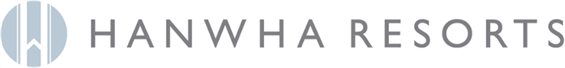 특별요금 안내비고 객실종류 28평형, 31평형 가격 동일하게 적용함상기 요금은 조식 불포함 가격 (Room only) ▶인적사항 ▶예약사항 